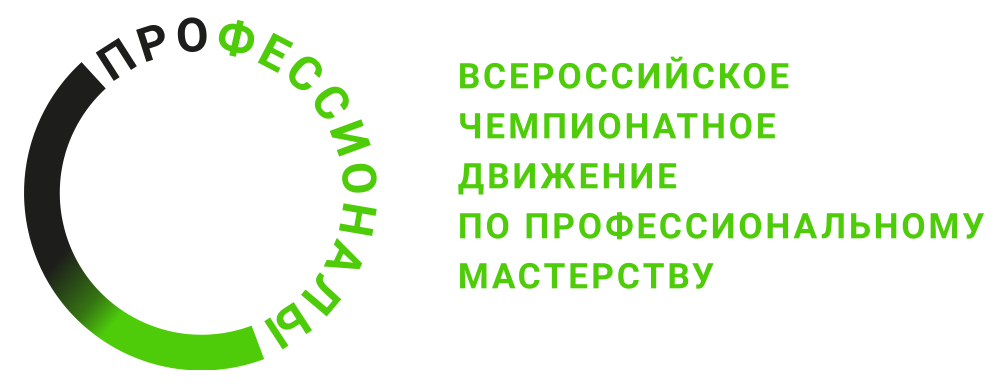 КОНКУРСНОЕ ЗАДАНИЕ КОМПЕТЕНЦИИ«Мобильная робототехника»(наименование этапа) Чемпионата по профессиональному мастерству «Профессионалы» в 2024 г.г.______________2024Конкурсное задание разработано экспертным сообществом и утверждено Менеджером компетенции, в котором установлены нижеследующие правила и необходимые требования владения профессиональными навыками для участия в соревнованиях по профессиональному мастерству.Конкурсное задание включает в себя следующие разделы:ИСПОЛЬЗУЕМЫЕ СОКРАЩЕНИЯФГОС – Федеральный государственный образовательный стандартПС – профессиональный стандартТК – требования компетенцииКЗ - конкурсное заданиеИЛ – инфраструктурный листКО - критерии оценкиОТ и ТБ – охрана труда и техника безопасностиСМО – система манипулирования объектамиVS code – Visual Studio codePID регулятор- Пропорционально - интегрально-дифференцирующий регуляторМР – мобильный робот1. ОСНОВНЫЕ ТРЕБОВАНИЯ КОМПЕТЕНЦИИ1.1. ОБЩИЕ СВЕДЕНИЯ О ТРЕБОВАНИЯХ КОМПЕТЕНЦИИТребования компетенции (ТК) «Мобильная робототехника» определяют знания, умения, навыки и трудовые функции, которые лежат в основе наиболее актуальных требований работодателей отрасли. Целью соревнований по компетенции является демонстрация лучших практик и высокого уровня выполнения работы по соответствующей рабочей специальности или профессии. Требования компетенции являются руководством для подготовки конкурентоспособных, высококвалифицированных специалистов / рабочих и участия их в конкурсах профессионального мастерства.В соревнованиях по компетенции проверка знаний, умений, навыков и трудовых функций осуществляется посредством оценки выполнения практической работы. Требования компетенции разделены на четкие разделы с номерами и заголовками, каждому разделу назначен процент относительной важности, сумма которых составляет 100.1.2. ПЕРЕЧЕНЬ ПРОФЕССИОНАЛЬНЫХ ЗАДАЧ СПЕЦИАЛИСТА ПО КОМПЕТЕНЦИИ «Мобильная робототехника»Перечень видов профессиональной деятельности, умений и знаний и профессиональных трудовых функций специалиста (из ФГОС/ПС/ЕТКС..) и базируется на требованиях современного рынка труда к данному специалистуТаблица №1Перечень профессиональных задач специалиста1.3. ТРЕБОВАНИЯ К СХЕМЕ ОЦЕНКИСумма баллов, присуждаемых по каждому аспекту, должна попадать в диапазон баллов, определенных для каждого раздела компетенции, обозначенных в требованиях и указанных в таблице №2.Таблица №2Матрица пересчета требований компетенции в критерии оценки1.4. СПЕЦИФИКАЦИЯ ОЦЕНКИ КОМПЕТЕНЦИИОценка Конкурсного задания будет основываться на критериях, указанных в таблице №3:Таблица №3Оценка конкурсного задания1.5. КОНКУРСНОЕ ЗАДАНИЕОбщая продолжительность Конкурсного задания: 22 ч.Количество конкурсных дней: 3 днейВне зависимости от количества модулей, КЗ должно включать оценку по каждому из разделов требований компетенции.Оценка знаний участника должна проводиться через практическое выполнение Конкурсного задания. В дополнение могут учитываться требования работодателей для проверки теоретических знаний / оценки квалификации.На чемпионате необходимо спроектировать и построить мобильного робота, который будет эффективно работать в смоделированной среде. В сопровождении к построенному роботу, участники должны разработать технический журнал и сдать его в день С-1, в котором будут отображены следующие разделы: Конструкция каркаса;Электроника и электропроводка;Конструкция системы управления объектами;Мобильность робота;Программирование.Робот должен быть сконструирован для работы в автономном режиме и в режиме телеуправления. Режим телеуправления может быть представлен как в прямой видимости, так и в непрямой. Ожидается, что участники определят основной набор требований к характеристикам мобильного робота путем анализа информации, представленной в этом документе: 1.	Робот должен читать / интерпретировать информацию. 2.	Робот должен перемещаться в автономном режиме управления и режиме телеуправления в рамках предоставленной среды оценки производительности. 3.	Роботу требуется управлять различными объектами из разных начальных мест и доставлять их в различные места назначения в рабочей среде в соответствии с полученным заданием. 4.	Каждый робот, перед стартом, должен помещаться в параллелепипед размерами 600мм * 600мм * 600мм (Д*Ш*В). Данные параметры будет принимать экспертная группа, в день С-1. Во время выполнения контрольных заездов максимальные размеры робота могут изменяться.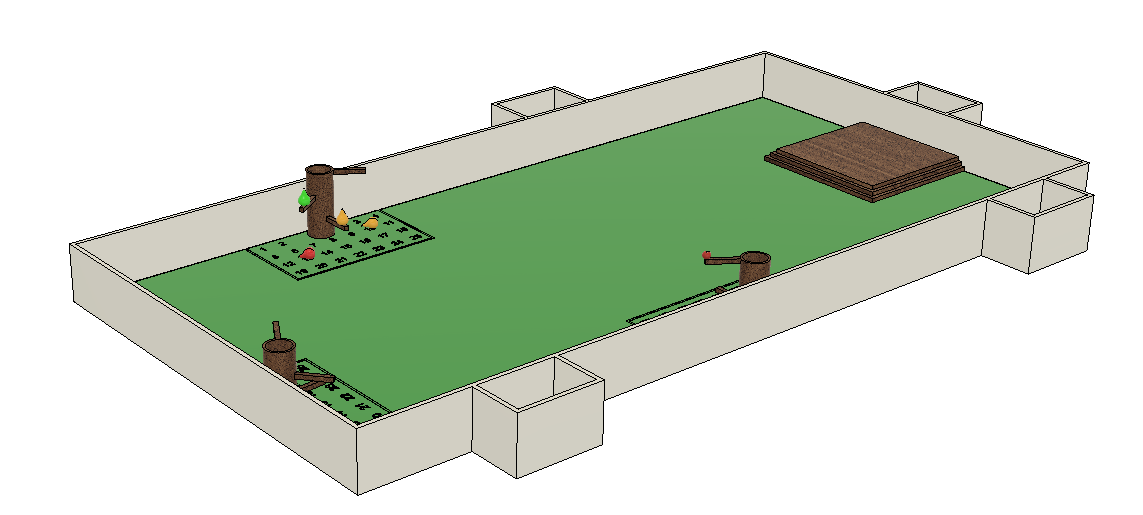 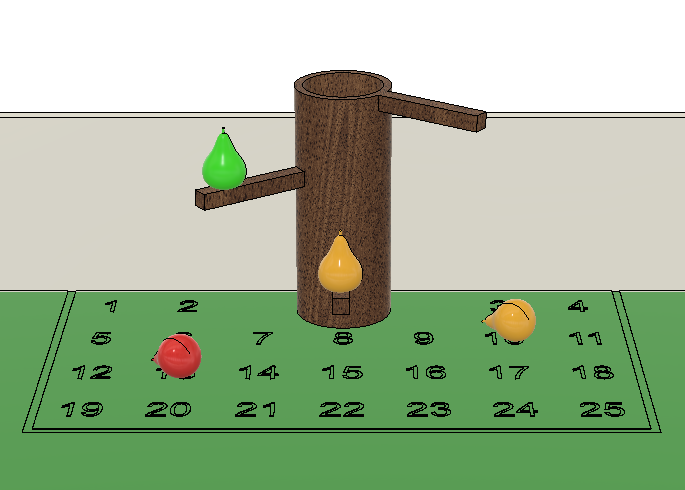 Таблица №4ЗОНА СТАРТА И ФИНИША Зона старта и финиша обозначена зеленым выделением. Робот может быть размещен в любом месте в пределах данной зоны. При размещении робота камера должна смотреть в противоположную, от выезда из зоны, сторону.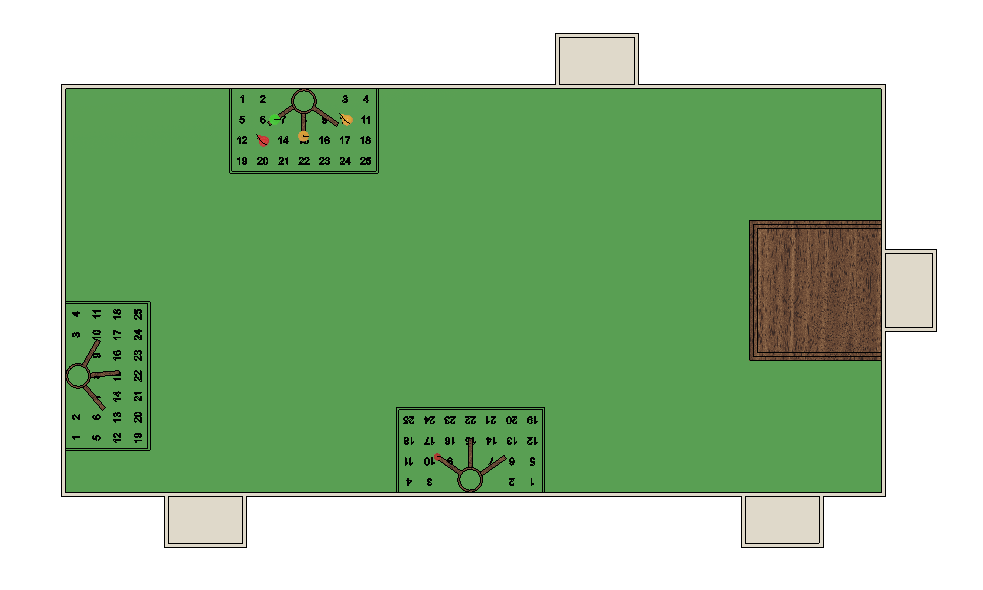 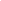 КОНСТРУКЦИЯ СОРЕВНОВАТЕЛЬНОГО ПОЛЯ Прочный гладкий твердый пол белого цвета рабочей среды для одной команды (площадки) создается путем выполнения следующих операций: • Разрезание соединений на шканцах вдоль двух сторон центральных белых плит МДФ размером 2000x2000x19 мм и одной стороны концевых белых плит МДФ. • Вставка стыковых накладок из фанеры.• Сдвигание плит вместе.• Высота стенок поля 24-25 см.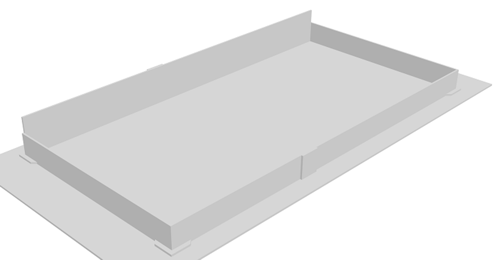 1.5.1. Разработка/выбор конкурсного задания (ссылка на ЯндексДиск с матрицей, заполненной в Excel)Конкурсное задание состоит из семи модулей, включает обязательную к выполнению часть (инвариант) – четырех (А, Б, В, Г) модулей, и вариативную часть – трех (Д, Е, Ж) модулей. Общее количество баллов конкурсного задания составляет 100.Обязательная к выполнению часть (инвариант) выполняется всеми регионами без исключения на всех уровнях чемпионатов.Количество модулей из вариативной части, выбирается регионом самостоятельно в зависимости от материальных возможностей площадки соревнований и потребностей работодателей региона в соответствующих специалистах. В случае если ни один из модулей вариативной части не подходит под запрос работодателя конкретного региона, то вариативный (е) модуль (и) формируется регионом самостоятельно под запрос работодателя. При этом, время на выполнение модуля (ей) и количество баллов в критериях оценки по аспектам не меняются.Таблица №4Матрица конкурсного заданияИнструкция по заполнению матрицы конкурсного задания (Приложение № 1)1.5.2. Структура модулей конкурсного задания (инвариант/вариатив)Модуль А.  Организация работ и межличностные отношения (инвариант)Время на выполнение модуля: оценивается перед каждым модулем.Задания: Предполагается, что участники должны проявлять высокие навыки межличностных отношений на протяжении всех соревновательных дней. Это включает уважение к своим напарникам, участникам из других команд и экспертам. Важно соблюдать график работы площадки, не доставлять затруднений другим командам несоблюдением графика. Также участники должны следить за чистотой своего рабочего места и соревновательного поля, а также приводить в порядок после себя стол для пайки, слесарной обработки деталей и другие общие рабочие места.Особенности выполнения задания.В ходе выполнения заданий эксперты будут отслеживать соблюдение участниками графика работы на площадках, рабочих местах и общее соблюдение графика работы площадки. Также эксперты будут следить за коммуникацией внутри команды и с командами-оппонентами, а также за соблюдением кодекса этики при общении. Техника безопасности также будет контролироваться.Возможные ошибки.Несоблюдение графика подхода к полям.Оскорбление напарников, участников из команды соперника или экспертов.Несоблюдение техники безопасности.Неубранное общее соревновательное поле, создающее неудобства для следующей команды.Модуль Б.  Технический журнал (инвариант)Время на выполнение модуля: 1 час.Задания: Алгоритм работы для участников подготовки к чемпионату включает ведение Технического журнала по мобильной робототехнике описывающего РОБОТА. Общие требования к журналу включают ограничение в 30 страниц (Титульный лист и содержание не входят в счет), шрифт - 14 Times New Roman, оглавления разделов - 18 Times New Roman, заголовки - 16 Times New Roman. Параметры страницы: правое поле – 1,5 см, левое поле – 2,5 см, верхнее и нижнее поля – 2 см, междустрочный интервал – полуторный. Каждое требование к журналу оценивается бинарным критерием (суммарно 2 балла максимум).Журнал должен содержать следующие разделы:Раздел о каркасе/конструктивном исполнении (1,6 баллов).Раздел об электропроводке (1,6 баллов).Раздел об управлении движением (1,6 баллов).Раздел об управлении объектом (1,6 баллов).Раздел о программировании (1,6 баллов).Технический журнал должен быть представлен в подготовительный день одним документом в форматах PDF и DOCX (Word). Судейская группа оценивает оформление журнала, сравнивая версии PDF и DOCX, и, после успешной сверки, экспертная группа приступает к оценке содержания.Если версии журнала не идентичны по содержанию и количеству страниц, оценка за оформление уходит в ноль. Если содержание и количество страниц одинаковы, но визуально присутствуют дефекты форматирования в PDF версии, участникам разрешается конвертировать DOCX версию в PDF под присмотром экспертной группы.Критерии оценки раздела технического журнала, посвященного каркасу / конструктивному исполнению.Судейская оценка, 0 баллов:Отсутствие изображений, чертежей или 3D-моделей каркаса.Не предоставлены технические характеристики материалов.Нет описания методов изготовления каркаса.Пример: В разделе нет изображений, и конструкция робота описана очень общими словами без упоминания материалов и технических деталей.Судейская оценка, 1 балл:Предоставлены общие чертежи или изображения каркаса.Базовое описание материалов с указанием их основных характеристик.Определенные детали изготовления, но без полной ясности.Пример: Предоставлены чертежи каркаса, указаны основные материалы, но не подробно описаны методы изготовления.Судейская оценка, 2 балла:Детальные чертежи и/или 3D-модели каркаса.Подробное описание материалов, включая их технические характеристики.Объяснение ключевых аспектов конструкции.Пример: Раздел содержит 3D-модель каркаса с указанием каждой детали, подробное описание материалов с учетом их прочности и веса, а также методы изготовления.Судейская оценка, 3 балла:Комплексные чертежи, 3D-модели, и «анимации» сборки каркаса.Полное описание материалов, включая их производственные особенности.Глубокое понимание влияния конструкции на функциональность робота.Пример: Предоставлены детальные чертежи и 3D-модели, а также анимация сборки каркаса. Описаны технические характеристики каждого элемента, приведены расчеты прочности и жесткости, а также указаны оптимальные методы изготовления и сборки.Критерии оценки раздела технического журнала, посвященного электропроводке: Судейская оценка, 0 баллов:Полное отсутствие информации о электропроводке.Не предоставлены сведения о расположении проводов, элементах, электрических схемах или даже базовые сведения об электропроводке робота.Пример: В разделе отсутствуют изображения электропроводки, не описаны провода, их распределение и соединения.Судейская оценка, 1 балл:Минимальная информация о электропроводке.Общее описание с недостаточной детализацией.Ограниченные упоминания о соединениях или компонентах без подробного объяснения.Пример: Предоставлены основные сведения о распределении проводов, но без технических подробностей, не содержится деталей электрических схем.Судейская оценка, 2 балла:Детальная информация о электропроводке.Объяснение размещения проводов, типов использованных проводов, соединений и элементов электрических схем.Возможно, отсутствие некоторых специфических технических деталей или аспектов.Пример: Предоставлены детальные сведения о распределении проводов, описаны используемые провода, но не вдается в некоторые технические детали.Судейская оценка, 3 балла:Полная, исчерпывающая информация о электропроводке.Включение всех аспектов: распределение проводов, типы использованных проводов, детальные описания электрических схем.Обширность, качество, полнота и четкость изложения.Пример: Предоставлены детальные чертежи и 3D-модели электропроводки, а также подробные описания каждого провода, соединения и элемента электрической схемы.Критерии оценки раздела технического журнала, посвященного управлению движением:Судейская оценка, 0 баллов:Полное отсутствие информации об управлении движением.Не представлены сведения о системах управления, методах, алгоритмах или элементах, управляющих движением робота.Пример: В разделе отсутствуют изображения или диаграммы, описывающие системы управления, алгоритмы движения, и не предоставлена даже базовая информация об используемых методах.Судейская оценка, 1 балл:Минимальная информация об управлении движением.Общее описание с недостаточной детализацией.Поверхностные утверждения без конкретики, отсутствие деталей об используемых системах управления.Пример: Предоставлены общие словесные описания принципов управления движением, но не представлены конкретные детали системы или используемых алгоритмов.Судейская оценка, 2 балла:Детальная информация об управлении движением.Данные о используемых системах управления, алгоритмах, сенсорах или методах.Подробные объяснения принципов движения робота, возможно, отсутствие некоторых специфических технических деталей или аспектов.Пример: Предоставлены блок-схемы алгоритмов, изображения используемых сенсоров, описаны основные принципы управления движением, но не вдается в некоторые технические детали.Судейская оценка, 3 балла:Полная, исчерпывающая информация об управлении движением.Включение всех аспектов: технологии, методы, подробные описания алгоритмов и систем управления.Обширность, качество, полнота и четкость изложения.Пример: Предоставлены детальные схемы систем управления, 3D-модели робота в движении, а также подробные технические описания каждого элемента системы управления движением.Критерии оценки раздела технического журнала, посвященного управлению объектом:Судейская оценка, 0 баллов:Полное отсутствие информации об управлении объектом.Не представлены сведения об используемых механизмах захвата, методах взаимодействия с окружающим миром или других аспектах управления объектами.Пример: В разделе отсутствуют изображения или диаграммы, описывающие механизмы захвата, не предоставлена базовая информация об используемых методах управления объектами.Судейская оценка, 1 балл:Минимальная информация об управлении объектом.Общее описание с недостаточной детализацией.Поверхностные утверждения без конкретики, отсутствие деталей о применяемых методах и технологиях.Пример: Предоставлены общие словесные описания принципов управления объектом, но не предоставлена конкретная информация о механизмах захвата.Судейская оценка, 2 балла:Детальная информация об управлении объектом.Данные о методах захвата, механизмах манипуляции или других способах взаимодействия с окружающим миром.Подробные объяснения процессов взаимодействия, возможно, отсутствие некоторых специфических технических деталей или аспектов.Пример: Предоставлены изображения механизмов захвата, описаны методы манипуляции, но не вдается в некоторые технические детали.Судейская оценка, 3 балла:Полная, исчерпывающая информация об управлении объектом.Включение всех аспектов: механизмы, методы, подробные описания процессов взаимодействия с окружающим миром.Обширность, качество, полнота и четкость изложения.Пример: Предоставлены детальные чертежи механизмов захвата, 3D-модели процессов взаимодействия с объектами, а также подробные технические описания каждого элемента системы управления объектами.Критерии оценки раздела технического журнала, посвященного программированию:Судейская оценка, 0 баллов:Полное отсутствие информации о программировании робота.Не представлены сведения о используемых языках программирования, алгоритмах, методах контроля робота или других аспектах программирования.Пример: В разделе отсутствуют разделы, посвященные программированию робота. Никакие языки, алгоритмы или методы не упоминаются.Судейская оценка, 1 балл:Минимальная информация о программировании.Общее описание программирования с недостаточной детализацией.Поверхностные утверждения без конкретики, отсутствие деталей о применяемых методах и технологиях программирования.Пример: Предоставлены лишь общие утверждения о программировании, не детализируя используемые языки или алгоритмы.Судейская оценка, 2 балла:Детальная информация о программировании мобильного робота.Данные о используемых языках программирования, алгоритмах управления роботом, методах контроля и коммуникации.Могут отсутствовать некоторые специфические технические детали или аспекты.Пример: Предоставлена информация о выбранных языках программирования, описаны базовые алгоритмы управления и коммуникации, но не вдается в некоторые технические детали.Судейская оценка, 3 балла:Полная, исчерпывающая информация о программировании мобильного робота.Включение всех аспектов: языки, алгоритмы, подробные описания процессов управления роботом.Обширность, качество, полнота и четкость изложения.Пример: Предоставлена детальная информация о каждом используемом языке программирования, подробные описания алгоритмов управления и контроля, включая методы коммуникации с другими системами. Важно не только обширность информации, но и ее качество, полнота и четкость изложения.Особенности выполнения задания.Журнал описывающий робота участники должны предоставить экспертам на проверку в первый день чемпионата. Участники должны предоставить документ в формате PDF и DOCX (Word) назвав следующим образом:	Робот_(регион команды)_(Фамилии обоих участников)16+.pdfРобот_(регион команды)_(Фамилии обоих участников)16+.docxНапример, для команды из Уфы, с участниками с фамилиями Иванов и Сидоров название файлов журналов должно быть следующим:	Робот_Республика_Башкортостан_Иванов_Сидоров_16+.pdf          Робот_Республика_Башкортостан_Иванов_Сидоров_16+.docxВозможные ошибки.•	Не предоставление журнала в срок, оговоренный в конкурсном задании или на брифинге•	Превышение суммарно-допустимого количества страниц журнала•	Описание не всех Разделов журнала•	Неправильное наименование журналаМодуль В.  Базовые действия (инвариант)Время на выполнение модуля: 3 часа.Задания: Данный модуль включает в себя выполнение отдельных элементов конкурсного задания в автономном режиме. Конкурсанты должны принять участие в выполнении оцениваемых конкурсных заданий в течение конкурсного дня. Модуль разделяется на субкритерии В1, В2. В данном модуле участникам необходимо продемонстрировать способность робота выполнять простые действия в автономном режиме. Алгоритм работы.Выполнение В1 (Основные движения робота / характеристики системы распознавания и ориентации робота в конкурсной среде в автономном режиме, когда назначенные объекты / пункты назначения ИЗВЕСТНЫ заранее):Выполнение В2 (Основные движения робота / характеристики системы управления объектом в автономном режиме, когда назначенные объекты / пункты назначения ИЗВЕСТНЫ заранее:В процессе выполнения соревновательных задач робот должен использовать световую индикацию для информирования окружающих о текущем этапе задачи. Ожидается, что участники разместят индикационные лампы так, чтобы они были хорошо видны со всех сторон соревновательной площадки.Особенности выполнения задания.Примечание к модулю В:Задача считается выполненной, если робот совершил требуемое действие в соответствии с индикацией.Участникам разрешена коммуникация.Между заданиями тренировка разрешена.Возможные ошибки.Неправильно выполненное действиеНеправильно распознанный элементМодуль Г.  Прототипирование (инвариант)Время на выполнение модуля: 1 часЗадания: Прототипирование будет производиться по следующим критериям:•	Каркас•	Система манипулирования объектами•	ЭлектропроводкаАлгоритм работы.В подготовительный день участники после прибытия на площадку и ознакомления с рабочими местами в соответствии с графиками. При проектировании, подготовке, и сборке робота участники должны собрать робота таким образом, чтобы он удовлетворял стандартам качества по трём основным направлениям: Каркас, Система манипулирования объектами и электропроводка. Особенности выполнения задания.В первый день участникам будет предоставлена информация о времени, когда будет проводиться проверка и оценка роботов. Перед началом проверки роботов, участники должны разместить своих роботов на рабочих местах, используя специальные подставки, которые не должны вызывать затруднений для оценивающей группы экспертов. Оценка роботов проводится без присутствия участников, поэтому перед тем, как участники покинут площадку, экспертная группа, ответственная за оценку роботов, проведет инспекцию. Если на роботах участников установлены элементы, мешающие проведению оценки, участников попросят временно удалить эти элементы. Участникам будет предоставлено дополнительное время на следующий соревновательный день для подготовки робота к дальнейшей работе и устранения возможных проблем.Возможные ошибки.•	Использование запрещенных элементов при сборке робота•	Превышение допустимого количества элементов•	Конструкция робота не удовлетворяет технике безопасности (не установлена кнопка экстренной остановки, отсутствуют предохранители после аккумуляторной батареи и т.д.)Описание задания для модулей вариативной части (модули Д и Е) Отдельной отраслью экономики является сельскохозяйственная и аграрная промышленность, продуктивность данной отрасли можно повысить путем роботизации. Робот-садовод способен облегчить труд рабочих, ускорить процессы, обеспечить очистку яблоневого сада в затрудненных условиях. Уже сейчас существуют целое направление с такой специализацией, базирующееся на инновационных технологиях и подходах. Мобильная робототехника должна позволить реализовать отечественные образцы роботов с целью частичной или полной автоматизации процессов/операций в аграрной сфере. Команды из двух участников должны спроектировать и построить мобильного робота, который будет эффективно работать в смоделированной садовой среде. Робот должен иметь возможность осуществлять различные операции такие как: очистка от гнилых и созревших яблок и груш. Робот должен быть сконструирован для работы в автономном режиме с возможностью передвижения по бездорожью. Необходимо чтобы робот мог перемещаться в смоделированной среде. 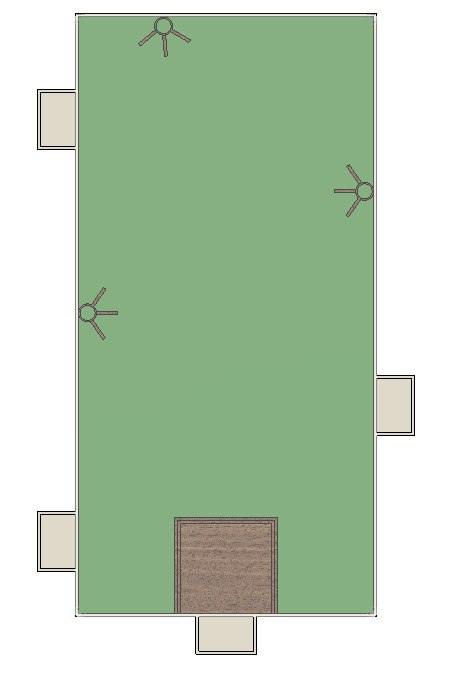 Строительная среда смоделирована в пределах соревновательного поля 2 х 4 метра, изготовленного из материала ЛДСП с белой гладкой поверхностью.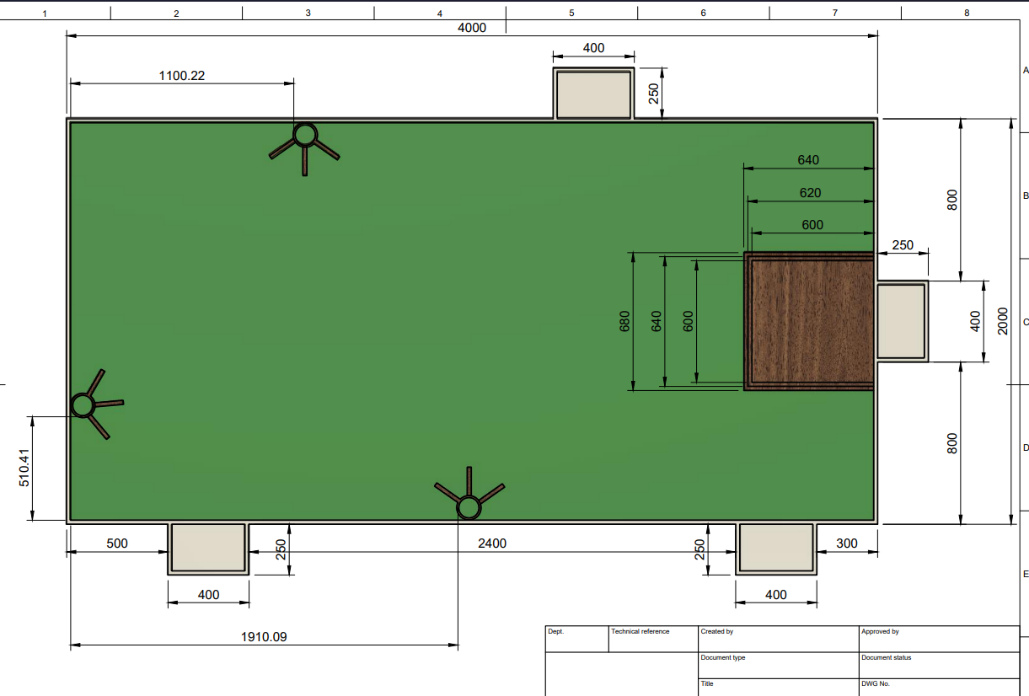 Для моделирования строительной среды могут быть использованы следующие препятствия: искусственный газон.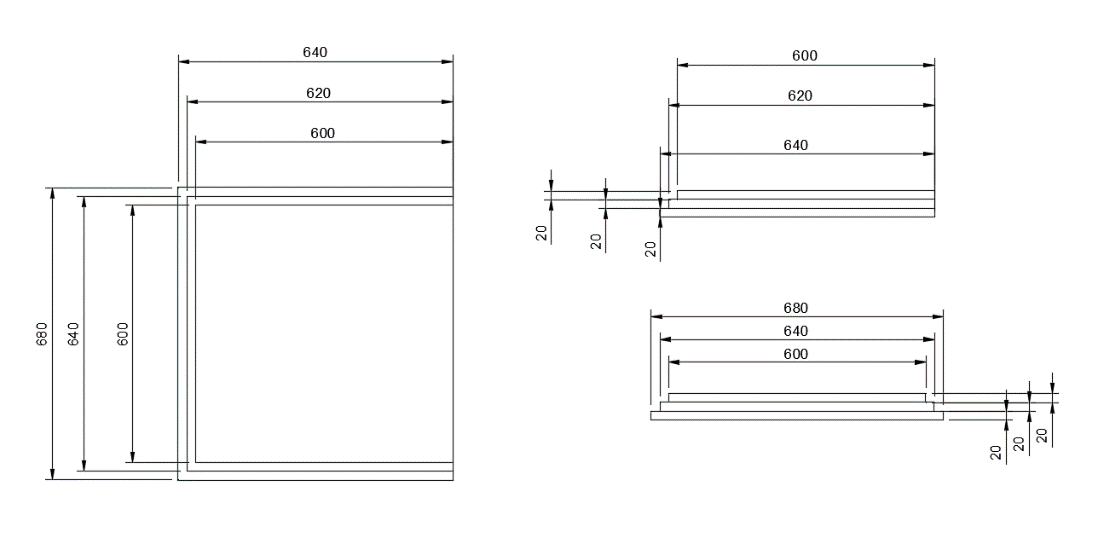 Необходимо очистить распознавать яблоки и груши, также сортировать их от гнилых, недозрелых и зрелых. Роботу необходимо очистить сад, оставив только недозрелые фрукты. Фрукты могут быть «упавшими» с дерева и находится вблизи от него, так и на самом дереве будут располагаться яблоки и груши. Все собранные фрукты необходимо утилизировать в определенный контейнер. Количество фруктов – 18 шт.Расположение фруктов на дереве: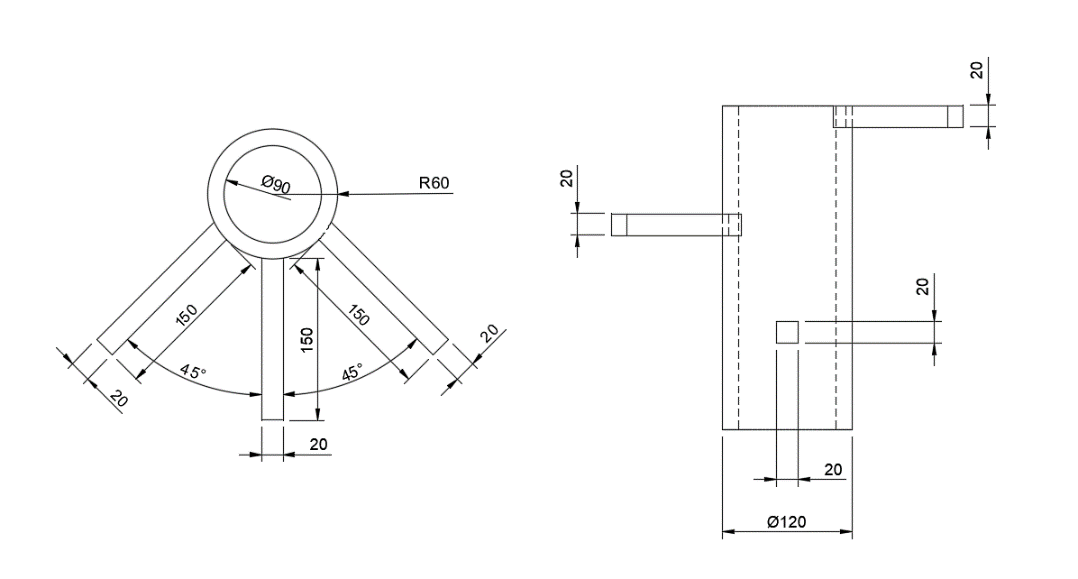 Фрукты:НАКЛЕЙКА ДЛЯ РАЗМЕТКИ ГНИЛЫХ ФРУКТОВ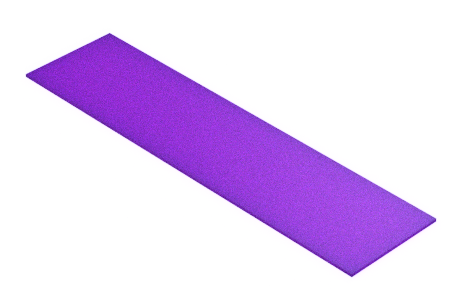 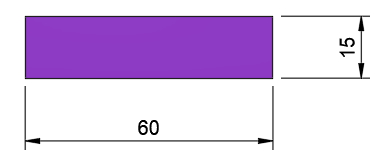 Данная наклейка должна иметь матовую поверхность.Контейнер: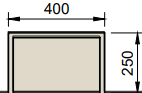 После выполнения задания в одной зоне, робот отправляется для обнаружения следующей доступной зоны. При выполнении задания необходимо выполнить работы во всех трех зонах. Зоны выглядят следующим образом: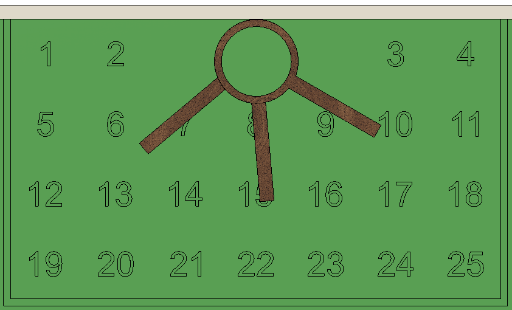 Манипулирование фруктами и утилизация повторяются в каждой зоне. После выполнения задания робот возвращается в стартовую позицию. Модуль Д.  Программирование, тестирование и регулировка (вариатив)Время на выполнение модуля: 8 часовЗадания: Включает в себя выполнение заезда в автономном. Конкурсанты должны принять участие в выполнении двух оцениваемых конкурсных заданий в течение конкурсного дня. Модуль разделяться на суб-критерии Д1, Д2, Д3.С утра, в день выполнения данного модуля, во время брифинга может вводиться новая информация, которая дополняет подробности выполнения данного модуля, и не противоречит основному концепту задания.Алгоритм работы.Выполнение Д1 (Автономный режим):Робот устанавливается в зону старта. После начала заезда робот должен в автономном режиме выполнить очистку либо с земли, либо с деревьев определенного типа фруктов. По окончанию выполнения задания робот должен переместиться в зону финиша. Выполнение Д2, Д3 (Автономный режим):Робот устанавливается в зону старта. После начала заезда робот должен в автономном режиме выполнить очистку либо с земли, либо с деревьев несколько типов фруктов. По окончанию выполнения задания робот должен переместиться в зону финиша. Примечание:Задание считается полностью выполненным если в конце заезда колёсная база робота находится в рамках зоны финиша, все фрукты утилизированы верно, световая индикация полностью соответствовала указанной. На выполнение задания отводится 10 минут. По истечении этого времени дальнейшие действия робота оцениваться НЕ будут. Трогать робота во время выполнения задания ЗАПРЕЩЕНО, иначе последует остановка сдачи оценка выполненной работы. На протяжении выполнения конкурсного задания робот должен сообщать находящимся вокруг людям о текущем состоянии выполнения задачи посредством световой индикации. Ожидается, что участники расположат индикационные лампы таким образом, что их будет хорошо видно с любой стороны соревновательного поля.Задача считается выполненной, когда робот находится в позиции финиша, и все фрукты утилизированы правильно, индикация соответствовала на протяжении всего заезда. В данном заезде учитывается время выполнения задания.Участникам разрешена коммуникация.Разрешается манипулировать несколькими фруктами одновременноВ случае каких-либо неполадок, например, отключение Wi-Fi или не отжатая кнопка стоп, при условии, что робот не начинал движение - команде допускается вторая попытка сдачи модуляМодуль Е.  Проверка эксплуатационных характеристик и ввод в эксплуатацию (вариатив)Время на выполнение модуля: 7 часовЗадания: Включает в себя выполнение заезда в автономном режиме с полной очисткой сада. Конкурсанты должны принять участие в выполнении трёх оцениваемых конкурсных заданий в течение конкурсного дня. Модуль разделяться на суб-критерии Е1, Е2, Е3.С утра, в день выполнения данного модуля, во время брифинга может вводиться новая информация, которая дополняет подробности выполнения данного модуля, и не противоречит основному концепту задания. Алгоритм работы.Выполнение Е1 (Автономный режим работы):Робот устанавливается в зону старта. После начала заезда робот должен в автономном режиме выполнить очистку с земли и с деревьев испорченных типов фруктов. По окончанию выполнения задания робот должен переместиться в зону финиша. Выполнение Е2 (Автономный режим работы):Робот устанавливается в зону старта. После начала заезда робот должен в автономном режиме выполнить очистку с земли и с деревьев зрелых типов фруктов. По окончанию выполнения задания робот должен переместиться в зону финиша. Выполнение Е3 (Автономный режим работы):Робот устанавливается в зону старта. После начала заезда робот должен в автономном режиме выполнить очистку с земли и с деревьев всех типов фруктов. По окончанию выполнения задания робот должен переместиться в зону финиша. Примечание:Задание считается полностью выполненным если в конце заезда колёсная база робота находится в рамках зоны финиша, все фрукты утилизированы верно, световая индикация полностью соответствовала указанной. На выполнение задания отводится 10 минут. По истечении этого времени дальнейшие действия робота оцениваться НЕ будут. Трогать робота во время выполнения задания ЗАПРЕЩЕНО, иначе последует остановка сдачи оценка выполненной работы. На протяжении выполнения конкурсного задания робот должен сообщать находящимся вокруг людям о текущем состоянии выполнения задачи посредством световой индикации. Ожидается, что участники расположат индикационные лампы таким образом, что их будет хорошо видно с любой стороны соревновательного поля.1) Задача считается выполненной, когда робот находится в позиции финиша, и все фрукты утилизированы правильно, индикация соответствовала на протяжении всего заезда. 2) В данном заезде учитывается время выполнения задания.3) Участникам разрешена коммуникация.4) Разрешается манипулировать нескольким фруктами одновременно5) В случае каких-либо неполадок, например, отключение Wi-Fi или не отжатая кнопка стоп, при условии, что робот не начинал движение - команде допускается вторая попытка сдачи модуляМодуль Ж.  Цифровая эмуляция и виртуальные двойники (вариатив)Время на выполнение модуля: 3 часовЗадания: Включает в себя автономное выполнение серии задач в изменяющейся среде. Подразумевается использование разных вариаций роботов и мобильных баз(омни-колеса, меканум-колеса, внедорожные-колеса) В ходе выполнения данного модуля необходимо выполнять ряд задач, таких как: перемещение робота, перемещение объектов роботом, обнаружение объектов, соблюдение правил перемещения в окружающей среде. Конкурсанты должны принять участие в выполнении трёх оцениваемых конкурсных заданий в течение конкурсного дня. Модуль разделяется на суб-критерии Ж1, Ж2, Ж3.Пример для одного из заездов модуля Ж (омни-колеса): Перемещение робота по черной линии.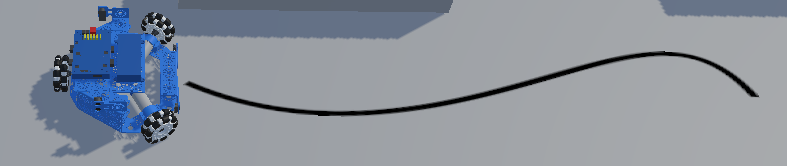 Перемещение робота по траектории (проезд по точкам)Перемещение робота по траектории с соблюдением опознавательных и ограничивающих элементов (дорожные знаки, разметки, линии)Взаимодействие с объектами (захват и перемещение)Проезд по лабиринту с преодолением препятствий.При возможности технического обеспечения площадки задания могут быть организованы с применением реальных роботов. Дополнительные материалы можно получить в открытом доступе по ссылке: https://disk.yandex.ru/d/ZN4Jjz0aDnJIswАлгоритм работы.Выполнение Ж1 (Автономный режим работы):Робот устанавливается в зону старта. После начала заезда в автономном режиме робот должен выполнить серию задач. Выполнение Ж2 (Автономный режим работы):Робот устанавливается в зону старта. После начала заезда в автономном режиме робот должен выполнить серию задач. Выполнение Ж3 (Автономный режим работы):Робот устанавливается в зону старта. После начала заезда в автономном режиме робот должен выполнить серию задач. Примечание:Оценка выполнения задачи происходит в автоматическом режиме. Участникам предоставляется 10 минут на выполнение задания. По истечении этого времени, оценка за дальнейшие действия робота не проводится.Вмешательство в работу робота во время выполнения задания строго запрещено. Любая попытка воздействия приведет к приостановке сдачи и оценке выполненной работы.Участникам разрешена коммуникация между собой.Можно манипулировать несколькими фруктами одновременно.ОПИСАНИЕ ИНДИКАЦИИ	Представлен пример индикации, необходимый для выполнения модулей *В, Д, Е. Командам допускается присутствие собственной индикации с предоставлением таблицы по примеру ниже.*Примечание: Если роботу необходимо продемонстрировать реакцию на действие посредство индикации, например в модуле В, то сделать это можно следующим образом. Описание индикации2. СПЕЦИАЛЬНЫЕ ПРАВИЛА КОМПЕТЕНЦИИКоманды из двух участников должны спроектировать и построить мобильного робота, который будет эффективно работать в смоделированной городской среде. В сопровождении к построенному роботу, участники должны разработать технический журнал и сдать его в первый день соревнований, в котором будут отображены следующие разделы:•	Конструкция каркаса;•	Электроника и электропроводка;•	Конструкция системы управления объектами;•	Мобильность робота;•	Программирование.Робот должен быть сконструирован для работы в автономном режиме и в режиме телеуправления.Каждый робот, перед стартом, должен помещаться в параллелепипед размерами 600мм * 600мм * 600мм (Д*Ш*В). Данные параметры будет принимать экспертная группа, в первый день соревнований. Во время выполнения контрольных заездов максимальные размеры робота могут изменяться.В случае внесения изменений в конструкцию робота, участникам необходимо сообщать об этом экспертной группе, чтобы те удостоверились, что робот удовлетворяет требованиям, касающихся размеров и дополнительных элементов робота.В случае, если команда внесла изменения в конструкцию робота, не пройдя процедуру проверки и не предупредив об этом экспертную группу, данная ситуация будет регулироваться критерием А. В зависимости от степени изменения робота, команда может быть оштрафована вплоть до обнуления всего модуля «А», за конкретный день. В случае нарушения, экспертная группа принимает решение, как оценивать аспекты критерия «А». При оценке они должны придерживаться следующего правила, что нарушения могут быть нескольких видов и должны быть оценены по-разному:незначительные, если команда переставила пару профилей и это не сильно повлияло на конструкцию;недопустимые, если команда изменила конструкцию робота или захват таким образом, что это дает преимущество. (используются дополнительные элементы, превышены максимальные габариты).В случае если команда внесла недопустимые изменения в конструкцию робота, она не допускается до сдачи модуля, пока не устранит причину, по которой она была не допущена. Если данное нарушение фиксируется экспертами непосредственно во время сдачи модуля, команда вправе завершить сдачу модуля. В конкурсные дни соревнований, с утра во время брифинга, может вводиться новая информация, которая дополняет подробности выполнения модулей Д и Е, и не противоречит основному концепту задания.Конкурсантам НЕ РАЗРЕШАЕТСЯ иметь доступ в Интернет, пока они находится в пространстве чемпионата.Ожидается, что участники соберут полноценного мобильного робота во время подготовки к соревнованиям. Участники могут использовать в конструкции робота дополнительные детали, сделанные с использованием ЧПУ-станка либо напечатанные на 3D-принтере, изготовленные из ABS, PLA, PETG, HIPS пластика или углеродного волокна с максимальным общим весом в 1 кг. Это должно быть подтверждено в Журнале техника вместе с визуальной оценкой, а также участники должны предоставить таблицу с дополнительными деталями и их весом.В рамках региональных чемпионатов, допускается использование ранее-выпущенных комплектов Studica, с контроллером NI myRIO. Также, допускается перемешивание конструкционных и электрических компонентов, таким образом, чтобы не нарушалось следующее условие: •Используются 4dc – мотора;•Используются 3 сервопривода (не важно какого типа);•Используются 2 инфракрасных датчика;•Используется 1 датчик линий;•Используются 2 ультразвуковых датчика.•Используется 1 servo power block или 1 DC-DC преобразовательнапряжения.•Используется связка MyRio(и 2 драйвера версии MD1 или MD2) +BackHawk или связка Studica VMX + Titan Quad Motor Controller.•Используется 1 камера (Microsoft live cam или SR-Pro Camera).Компоненты, которые превышают описанное выше количество – будут изъяты и запрещены к использованию. Световая индикация и количество кнопок управления и кнопок (лимитирующих действия) - остается на усмотрение участников.2.1. Личный инструмент конкурсантаНеопределенный - можно привезти оборудование по списку, кроме запрещенного.Список разрешенного оборудования:Набор шестигранных ключей (дюймовых или миллиметровых)Набор рожковых ключейНабор торцевых ключейНабор отверток (шлицевые) с электроизолированными рукояткамиНабор отверток (крестовые) с электроизолированными рукояткамиНабор часовых отвертокПассатижи с электроизолированными рукояткамиПинцетПлоскогубцыКруглогубцыСтрипперИнструмент для обжима провода (кримпер)Ножницы канцелярскиеБаллончик сжатого воздухаМультиметрАнтистатический браслетРулетка измерительная (5 м)Средство для чистки контактов2.2. Материалы, оборудование и инструменты, запрещенные на площадкеКонкурсантам НЕ РАЗРЕШАЕТСЯ приносить в конкурсное пространство сотовые/мобильные телефоны, планшеты или иные телекоммуникационные устройства. Командам в своем назначенном рабочем пространстве НЕ РАЗРЕШАЕТСЯ иметь электроинструменты, предназначенные для удаления материала (ножовка, дрель, точильный станок) или оборудование для пайки.2.3. Цифровые материалы, вебинары и записи:Дополнительные материалы можно получить в открытом доступе по ссылке: https://disk.yandex.ru/d/ZN4Jjz0aDnJIsw3. ПриложенияПриложение №1 Инструкция по заполнению матрицы конкурсного заданияПриложение №2 Матрица конкурсного заданияПриложение №3 Критерии оценкиПриложение №4 Инструкция по охране труда по компетенции «Мобильная робототехника».Приложение №5 Чертежи, используемые элементы и варианты застройки полей№ п/пРазделВажность в %1Осуществление общего руководства проектной командой (проектно-конструкторского подразделения) по разработке детской и образовательной робототехники61- Специалист должен знать и понимать:Особенности осуществления проектной деятельности при привлечении специалистов из различных отраслей экономикиОсобенности менеджмента в области проектирования детской и образовательной робототехникиПринципы разработки процедуры и методов контроля в условиях профессиональной средыСовременные концепции организации операционной деятельности проектной командыОсобенности управления инновациями, возможные препятствия при введении новых подходовПроисходящие изменения и новые разработки в области проектирования детской и образовательной робототехники в Российской Федерации и на международном уровнеОсновные принципы современной системы управления качеством1- Специалист должен уметь:Организовывать и мотивировать деятельность подчиненных, контролировать их деятельность, принимать на себя ответственность за результат выполнения заданийОсуществлять распределение полномочий и ответственности на основе их делегированияОпределять ключевые цели и задачи деятельности проектной команды (проектно-конструкторского подразделения) в соответствии с техническим заданием, финансовым положением и конкурентоспособностьюРазрабатывать процедуры и методы контроля работы специалистов проектной команды (проектно-конструкторского подразделения) по разработке детской и образовательной робототехникиРеализовывать программы организационных изменений, преодолевать локальное сопротивление изменениямВнедрять инновации, перестраивая поведение и методы работы специалистов проектной команды (проектно-конструкторского подразделения) по разработке детской и образовательной робототехникиОценивать готовность специалистов проектной команды (проектно-конструкторского подразделения) по разработке детской и образовательной робототехники к внедрению изменений и поддержке инициативы коллег по улучшению качества и повышению эффективности работыОценивать результаты внедрения программы инновационного развития проектной команды (проектно-конструкторского подразделения) по разработке детской и образовательной робототехники, корректировать стратегию инноваций2Разработка рабочей проектно-конструкторской и эксплуатационной документации изделий детской и образовательной робототехники в соответствии с требованиями нормативной документации102- Специалист должен знать и понимать:Национальные и отраслевые стандарты, технические регламентыОсновы эргономики и инженерной психологииРаспоряжения, приказы и решения, стандарты организацииПравила, требования и нормы единой системы конструкторской документацииСтандарты системы менеджмента качестваСправочные материалы и сортаменты по конструкционным материалам, стандартизованным изделиям и покупным изделиямФизические и механические характеристики конструкционных материаловОсновы взаимозаменяемости деталей и узлов изделий детской и образовательной робототехникиПрочностные свойства материаловПеречни нормализованных элементов узлов и деталейТиповые конструкции и конструктивные решения изделий детской и образовательной робототехникиПринципы работы проектируемых конструкций изделий детской и образовательной робототехникиУсловия эксплуатации проектируемых конструкций изделий детской и образовательной робототехникиМетодики расчета на прочностьОсобенности проектирования конструкций из композиционных материалов2- Специалист должен уметь:Проектировать робототехнические системы изделий детской и образовательной робототехники с использованием систем автоматизированного проектированияИспользовать методики развития творческих способностей, обучающихся средствами проектно-исследовательской и конструкторской деятельности в области детской и образовательной робототехникиПрименять современные технологии изготовления изделий детской и образовательной робототехникиИспользовать математические модели при разработке конструкторской документации на изделия детской и образовательной робототехникиУчитывать влияние технологических особенностей изготовления на технические характеристики деталей изделий детской и образовательной робототехникиРазрабатывать конструкцию изделия детской и образовательной робототехники в соответствии с требованиями стандартов организации, национальных стандартов и технических регламентов, требованиями заказчикаУчитывать при разработке изделий детской и образовательной робототехники результаты маркетинговых исследованийПользоваться справочниками конструктора, технологаОбеспечивать патентную чистоту разрабатываемых изделий детской и образовательной робототехникиВыполнять требования системы менеджмента качестваИспользовать передовой российский и зарубежный опыт разработки и эксплуатации аналогичных изделийИспользовать рекомендуемые справочные материалы и сортаменты по покупным изделиямИспользовать системы автоматизированного проектированияПрименять данные по результатам эксплуатационных испытаний изделий детской и образовательной робототехникиИспользовать базы данных при конструировании изделий детской и образовательной робототехники3Подготовка управляющей программы для мобильного РТС7,53- Специалист должен знать и понимать:Синтаксис выбранного языка программирования, особенности программирования на выбранном языке, стандартные библиотеки языка программированияПрограммное обеспечение для управления мобильным РТС и навесным оборудованиемСистемы команд микроконтроллеровФорматы данных, получаемых с навесного оборудования мобильного РТС, и необходимое для их обработки программное обеспечениеАлгоритмы решения типовых задач, области и способы их примененияСовременные подходы в навигации роботов, основанные на ориентации в пространстве и картографии3- Специалист должен уметь:Разрабатывать и отлаживать программные средства микропроцессорных систем, реализующих алгоритмы управления навесным оборудованием мобильного РТСЧитать техническую документацию в объеме, необходимом для выполнения заданияИспользовать выбранную среду программирования и средства системы управления базами данныхРеализовывать алгоритмы навигации для передвижения мобильного РТС в знакомой и незнакомой средеВыявлять ошибки в программном коде4Введение в эксплуатацию навесного оборудования мобильного РТС94- Специалист должен знать и понимать:Назначение инструмента для установки навесного оборудования на мобильное РТСНоменклатура и принцип действия навесного оборудованияИнструкции по эксплуатации используемого навесного оборудования в объеме, необходимом для выполнения задания согласно профилю деятельности работодателяИнструкция по пожарной безопасностиОсновы электротехникиОсновы автоматикиТребования охраны труда4- Специалист должен уметь:Читать техническую документацию в объеме, необходимом для выполнения заданияСоблюдать правила эксплуатации оборудования и оснастки при выполнении работ в соответствии с заданиемВыполнять слесарные работыВыполнять отладку процесса передачи информации с навесного оборудования в блок управления мобильного РТСВыявлять неисправности навесного оборудования мобильного РТС5Проверка и отладка программного кода21,55- Специалист должен знать и понимать:Методы и приемы отладки программного кода	Типы и форматы сообщений об ошибках, предупреждений	Способы использования технологических журналов, форматы и типы записей журналов	Современные компиляторы, отладчики и оптимизаторы программного кода	Сообщения о состоянии аппаратных средств5- Специалист должен уметь:Выявлять ошибки в программном коде	Применять методы и приемы отладки программного кода	Интерпретировать сообщения об ошибках, предупреждения, записи технологических журналов	Применять современные компиляторы, отладчики и оптимизаторы программного кода6Управление мобильным РТС306- Специалист должен знать и понимать:Программное обеспечение для управления мобильным РТС и навесным оборудованиемИнструкция по пожарной безопасностиИнструкции по эксплуатации используемого навесного оборудования мобильного РТС в объеме, необходимом для выполнения заданияТребования охраны трудаПорядок действий при возникновении нештатных ситуацийТехнологии беспроводной передачи данныхУстройство, конструкция и расположение оборудования, механизмов и систем управленияСпособы и системы управления мобильными РТССпособы и методы обработки данных, полученных с внутренних систем контроля мобильного РТС и навесного оборудования6- Специалист должен уметь:Читать техническую документацию в объеме, необходимом для выполнения заданияОформлять техническую документациюПрименять контрольно-измерительные приборы для измерения параметров состояния внутренних систем мобильного РТС, навесного оборудования и окружающей средыВыявлять негативные факторы окружающей среды, затрудняющие работу внутренних систем мобильного РТС и навесного оборудованияПрименять различные способы управления мобильным РТСАнализировать и оформлять данные, полученные с навесного оборудования мобильного РТС7Осуществление интеграции программных модулей и компонент и верификации выпусков программного продукта167- Специалист должен знать и понимать:Методы и средства сборки и интеграции программных модулей и компонентИнтерфейсы взаимодействия с внешней средо	Интерфейсы взаимодействия внутренних модулей системы	Методы и средства верификации работоспособности выпусков программных продуктов	Языки, утилиты и среды программирования, средства пакетного выполнения процедур7- Специалист должен уметь:Выполнять процедуры сборки программных модулей и компонент в программный продукт	Производить настройки параметров программного продукта и осуществлять запуск процедур сборки	Проводить оценку работоспособности программного продуктаДокументировать произведенные действия, выявленные проблемы и способы их устранения	Выявлять соответствие требований заказчиков с существующими продуктами	Создавать резервные копии программ и данных, выполнять восстановление, обеспечивать целостность программного продукта и данныхКритерий/МодульКритерий/МодульКритерий/МодульКритерий/МодульКритерий/МодульКритерий/МодульКритерий/МодульКритерий/МодульКритерий/МодульИтого баллов за раздел ТРЕБОВАНИЙ КОМПЕТЕНЦИИРазделы ТРЕБОВАНИЙ КОМПЕТЕНЦИИAБВГДЕЖРазделы ТРЕБОВАНИЙ КОМПЕТЕНЦИИ166Разделы ТРЕБОВАНИЙ КОМПЕТЕНЦИИ21010Разделы ТРЕБОВАНИЙ КОМПЕТЕНЦИИ37,57,5Разделы ТРЕБОВАНИЙ КОМПЕТЕНЦИИ499Разделы ТРЕБОВАНИЙ КОМПЕТЕНЦИИ522,522,5Разделы ТРЕБОВАНИЙ КОМПЕТЕНЦИИ63030Разделы ТРЕБОВАНИЙ КОМПЕТЕНЦИИ71515Итого баллов за критерий/модуль6107,5922,53015100КритерийКритерийМетодика проверки навыков в критерииАОрганизация работ и межличностные отношенияУчастники должны на протяжении всех соревновательных дней демонстрировать высокие навыки межличностных отношений. Это включает в себя проявление уважения как к своим напарникам, так и к участникам из других команд, а также к экспертам. Важно, чтобы участники соблюдали график работы площадки и не доставляли затруднений другим командам своим несоблюдением. Кроме того, ожидается, что участники будут поддерживать чистоту своего рабочего места, соревновательного поля, а также будут приводить в порядок стол для пайки, слесарной обработки деталей и другие общие рабочие места после использования.БТехнический журналСудейская оценка определяется решением трехэкспертного жюри. Каждый эксперт выставляет оценку в диапазоне от 0 до 3. После этого в информационной системе Чемпионата используется среднее значение из трех оценок для вычисления числа баллов, которое присуждается конкурсанту. Например, если 1-й эксперт присудил 1 балл, 2-й - 2 балла, и 3-й - 2 балла, то система рассчитывает и присваивает 5/9 x 1,25 = 0,694 балла.ВБазовые действияПредполагается, что в данном модуле участники продемонстрируют базовые действия робота. За каждый элемент начисляются определенные баллы. На сдачу дается все лишь одна попытка.  Элементы данного модуля не связаны между с собой и могут сдаваться в любом удобном для участников порядке. Если элемент задания выполнен, то команде начисляют баллы, в противном случае, за данное действие команда не получает его.Пример:Робот завладел элементом и находится у него, то тогда начисляются баллы, если же робот никак не манипулировал или потерял контакт с элементом, то тогда баллы не начисляются.ГПрототипированиеСудейская оценка определяется решением трехэкспертного жюри. Каждый эксперт выставляет оценку в диапазоне от 0 до 3. После этого в информационной системе Чемпионата используется среднее значение из трех оценок для вычисления числа баллов, которое присуждается конкурсанту. Например, если 1-й эксперт присудил 1 балл, 2-й - 2 балла, и 3-й - 2 балла, то система рассчитывает и присваивает 5/9 x 1,25 = 0,694 балла.ДПрограммирование, тестирование и регулировкаОценка происходит объективно, и баллы начисляются только за выполненные элементы задания. Если команда выполняет элемент задания, ей начисляют баллы, в противном случае нет. Максимальное количество баллов возможно получить, только если задание выполнено полностью.ЕПроверка эксплуатационных характеристик и ввод в эксплуатациюОценка происходит объективно, и баллы начисляются только за выполненные элементы задания. Если команда выполняет элемент задания, ей начисляют баллы, в противном случае нет. Максимальное количество баллов возможно получить, только если задание выполнено полностью.ЖЦифровая эмуляция и виртуальные двойникиОценка происходит объективно, и баллы начисляются только за выполненные элементы задания. Если команда выполняет элемент задания, ей начисляют баллы, в противном случае нет. Максимальное количество баллов возможно получить, только если задание выполнено полностью.НаименованиеВидМаленькое яблоко зрелые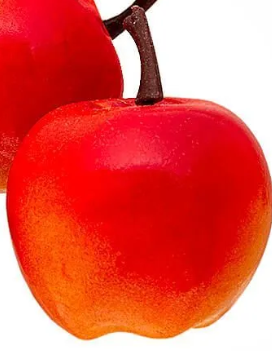 Маленькие яблоки незрелые  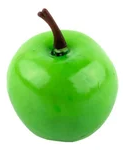 Большое яблоко зрелый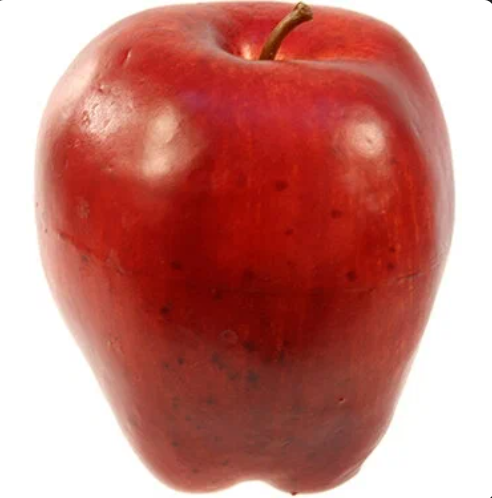 Большое яблоко незрелый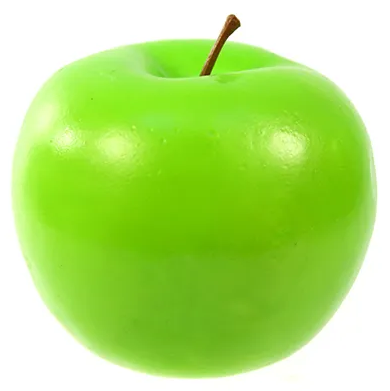 Груша зрелый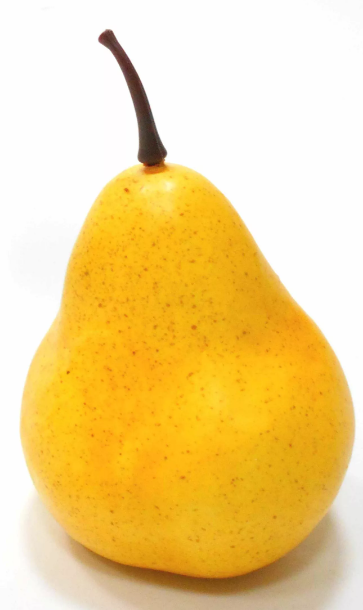 Груша незрелый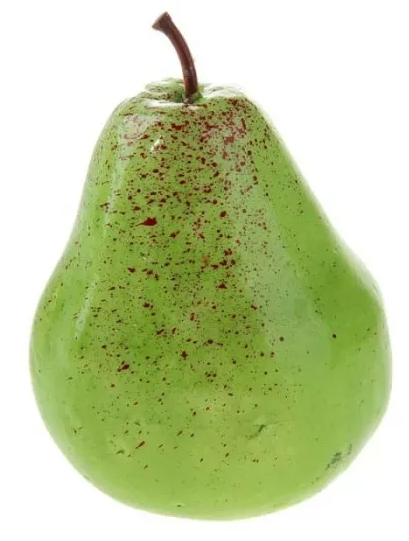 Обобщенная трудовая функцияТрудовая функцияНормативный документ/ЗУНМодульКонстанта/вариативРуководство работами по проектированию детской и образовательной робототехникиОсуществление общего руководства проектной командой (проектно-конструкторского подразделения) по разработке детской и образовательной робототехникиПС: 29.003; ФГОС СПО 15.02.10 Мехатроника и мобильная робототехника
(по отраслям)

Модуль А – Организация работ и межличностные отношенияКонстанта Проектирование и конструирование изделий детской и образовательной робототехникиРазработка рабочей проектно-конструкторской и эксплуатационной документации изделий детской и образовательной робототехники в соответствии с требованиями нормативной документацииПС: 29.003; ФГОС СПО 15.02.10 Мехатроника и мобильная робототехника
(по отраслям)

Модуль Б - Технический журналКонстантаПроведение дополнительных подготовительных работ для мобильного РТС при программном способе управленияПодготовка управляющей программы для мобильного РТСПС: 40.138; ФГОС СПО 15.02.10 Мехатроника и мобильная робототехника
(по отраслям)

Модуль В – Базовые действия КонстантаПроведение подготовительных работ для мобильного РТСВведение в эксплуатацию навесного оборудования мобильного РТСПС: 40.138; ФГОС СПО 15.02.10 Мехатроника и мобильная робототехника
(по отраслям)

Модуль Г – Прототипирование КонстантаРазработка и отладка программного кодаПроверка и отладка программного кодаПС: 06.001; ФГОС СПО 09.02.01 Компьютерные системы и комплексы
Модуль Д – Программирование, тестирование и регулировка ВариативОбеспечение работы мобильного РТС и управление имУправление мобильным РТСПС: 40.138; ФГОС СПО 15.02.10 Мехатроника и мобильная робототехника
(по отраслям)

Модуль Е – Проверка эксплуатационных характеристик и ввод в эксплуатацию ВариативИнтеграция программных модулей и компонент и верификация выпусков программного продуктаОсуществление интеграции программных модулей и компонент и верификации выпусков программного продуктаПС: 06.001; ФГОС СПО 09.02.01 Компьютерные системы и комплексы
Модуль Ж – Цифровая эмуляция и виртуальные двойникиВариативРаспознавание объектаОбъект помещается в поле зрения камеры, робот должен выполнить определенный ответ, например включить зеленую индикацию или отобразить на фронтальной панели.Проезд вперед на 1 метрРобот будет размещен в назначенном месте и должен переместиться на 100 см. При этом он может переехать до 110 см. Расстояние, пройденное роботом считается от передней части робота до передней, которое он должен проехать.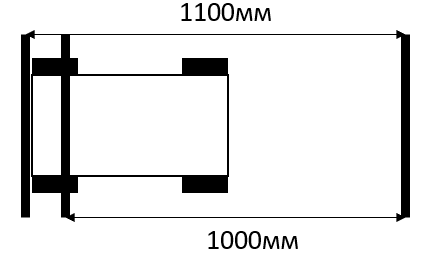 Проезд змейкойРобот размещается в любой зоне полигона и должен проехать "змейкой" через 4 препятствия, расположенные на расстоянии 600 мм, не задев их.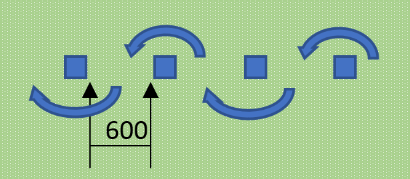 Работа ультразвуковых датчиковК ультразвуковому датчику подносится пластина, робот должен выполнить определенный ответ, например включить зеленую индикацию или отобразить на фронтальной панели.Работа инфракрасных датчиковК инфракрасному датчику подносится пластина, робот должен выполнить определенный ответ, например включить зеленую индикацию или отобразить на фронтальной панели.Распознавание элемента по его геометрииЭлемент помещается в поле зрения камеры, робот должен выполнить определенный ответ, например, включить зеленую индикацию или отобразить на фронтальной панели. При внесении другого элемента роботу допускается другая индикация на усмотрении команды.Управление элементомРобот будет размещен рядом с элементом, и ему потребуется взять его. Он должен оставаться во владении робота не менее 5 секунд.Перемещение элементаРобот будет размещен на старте, необходимо подъехать к элементу взять и доставить его в заданную зону выгрузки. В начале дня будет выбран элемент и соответствующую зону, в которую нужно будет его доставить.Удаление гнилых фруктовРобот будет размещен на старте, необходимо подъехать в зону с элементом и утилизировать его в специальный отсек. В начале дня будет выбран элемент и зону, с которой нужно утилизировать элемент.Идентификация и отображениеРобот должен будет продемонстрировать способность распознавания «перезрелых» элементов и отправить текстовый отчет (строку) обратно на фронтальную панель (любая панель, выводящая информацию о состоянии робота и его данных, и т.д.) на главном компьютере участникаНаименованиеВидРазмерыМаленькое яблоко зрелые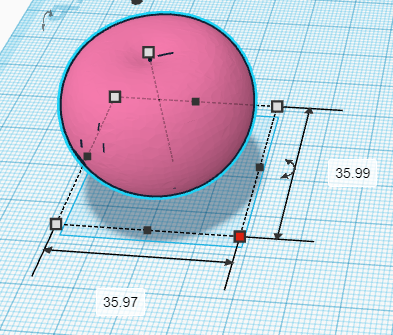 Маленькие яблоки незрелые  Большое яблоко зрелый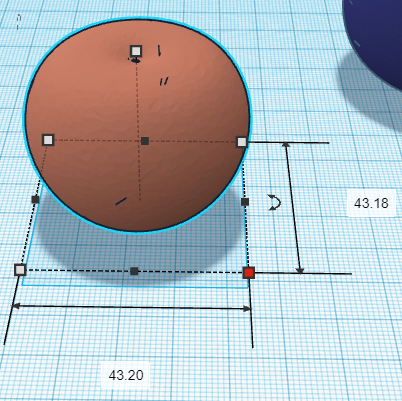 Большое яблоко незрелыйГруша зрелый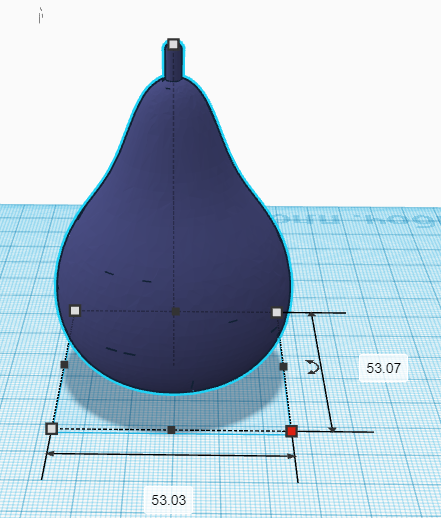 Груша незрелыйРобот не движется и ожидает нажатия кнопки старта для выполнения задачи (находится на поле безопасно)Робот выполняет задачу (находится на поле опасно)Робот завершил выполнение задачи (находится на поле безопасно)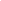 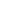 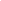 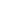 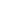 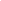 Робот не движется и ожидает нажатия кнопки старта для выполнения задачи (находится на поле безопасно)Красная лампочка мигает с периодичностью в 1 секунду(секунду горит, секунду не горит) Робот выполняет задачу (находится на поле опасно)Красная лампочка мигает с периодичностью в 1 секунду (секунду горит, секунду не горит), зеленая лампочка загорается. Робот демонстрирует индикацию, на внешние условия.Робот завершил выполнение задачи (находится на поле безопасно)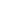 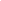 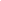 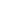 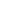 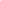 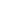 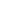 Состояние лампыКрасная лампа не горитКрасная лампа горитЗелёная лампа не горитЗелёная лампа горитУсловное обозначение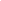 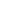 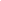 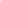 